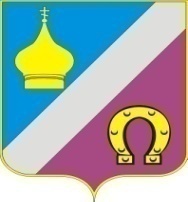 Российская ФедерацияРостовская область Неклиновский районМуниципальное образование « Николаевское сельское поселение»Администрация Николаевского сельского поселенияПОСТАНОВЛЕНИЕот ------------------ 2024 г.                                                                                   № с. НиколаевкаВ соответствии с постановлением Администрации Николаевского сельского поселения от 02.03.2018 «50 «Об утверждении Порядка разработки, реализации и оценки эффективности муниципальных программ Николаевского сельского поселения», распоряжением от 07.03.2018 №33 «Об утверждении Методических рекомендаций по разработке и реализации муниципальных программ Николаевского сельского поселения», Администрация Николаевского сельского поселенияп о с т а н о в л я е т:1.Утвердить годовой отчет о реализации  муниципальной программы Николаевского сельского поселения «Обеспечение общественного порядка и профилактики правонарушений» за 2023 год, согласно приложению к настоящему постановлению.2.Настоящее постановление вступает в силу с момента его официального опубликования (обнародования) и размещения на официальном сайте Николаевского сельского поселения. 3.Контроль за исполнением настоящего постановления оставляю за собой.Глава АдминистрацииНиколаевского сельского поселения			                   Е.П.КовалеваПриложение к постановлению Администрации Николаевского сельского поселения от--------.2024  № Годовой отчето ходе реализации и оценки эффективностимуниципальной программы сельского поселения «Обеспечение  общественного порядка  и  противодействие преступности»за 2023 годРаздел 1Конкретные результаты реализации муниципальной программы, достигнутые за отчетный годАдминистрация Николаевского сельского поселения является ответственным исполнителем муниципальной программы Николаевского сельского поселения	«Обеспечение  общественного порядка  и  противодействие преступности».Муниципальная программа Николаевского сельского поселения	«Обеспечение  общественного порядка  и  противодействие преступности» утверждена постановлением Администрации Николаевского сельского поселения от 30.10.2018 г. №375.Реализация муниципальной программы в отчетном периоде позволила достигнуть запланированную цель программы: повысить обеспечение безопасности населения поселения, противодействию терроризму и экстремизму, борьбе с преступностью.    По итогам реализации муниципальной программы в 2023 году достигнуты следующие результаты:С целью оптимизации функционирования системы противодействия коррупционным проявлениям были проведены основные мероприятия:Совершенствование нормативного правового регулирования в сфере противодействия коррупции.Повышение эффективности механизмов выявления, предотвращения и урегулирования конфликта интересов на муниципальной службе Николаевского сельского поселения.Усиление контроля за соблюдением муниципальными служащими Администрации Николаевского сельского поселенияантикоррупционных норм.Проведена антикоррупционная экспертиза нормативно-правовых актов. Данные мероприятия способствовали формированию эффективной политики по противодействию коррупции.Совершенствование мер по противодействию коррупции в сфере закупок товаров, работ, услуг для обеспечения муниципальных нужд.Проведен мониторинг общественного мнения по вопросам проявления коррупции.На информационных стендах и на официальном сайте Николаевского сельского поселения размещены информационно-аналитические материалы, направленные на предупреждение и пресечение фактов коррупционных проявлений, совершаемых от имени или в интересах юридических лиц.Повышение эффективности взаимодействия с институтами гражданского общества и гражданами, привлечение их к участию в противодействии коррупции.Активизация работы по антикоррупционному образованию и просвещению должностных лиц.Размещение социальной рекламной продукции антикоррупционной направленности.Распространение печатной продукции по вопросам противодействия коррупции в Николаевском сельском поселении.     Мероприятия обеспечили прозрачность деятельности органов местного самоуправления и сформировали антикоррупционное общественное мнение.    В результате проведенных мероприятий наблюдается отсутствие граждан лично столкнувшихся за последний год с проявлениями коррупции в Николаевском сельском поселении.Для воспитания гражданской ответственности и толерантности, противодействия любым проявлениям экстремизма и терроризма проведены следующие мероприятия:1)Информационно-пропагандистское противодействие экстремизму и терроризму.2) Осуществление комплекса мер по предупреждению террористических актов и соблюдению правил поведения при их возникновении.3)Усиление антитеррористической защищенности объектов социальной сферы.       Мероприятия способствовали предупреждению террористической и экстремистской деятельности и повышению бдительности населения.	Раздел 2Результаты реализации основных мероприятий и мероприятий в разрезе подпрограмм муниципальной программыМуниципальная программа «Обеспечение общественного порядка и профилактика правонарушений» состоит их двух подпрограмм:1.«Противодействие коррупции в Николаевском сельском поселении»;2.»Профилактика экстремизма и терроризма  в Николаевском сельском поселении».В рамках подпрограммы 1 проведены следующие мероприятия:Подпрограмма 1 включает в себя 10 основных мероприятий:Администрацией Николаевского сельского поселения постоянно ведется работа по приведению нормативных правовых актов Николаевского сельского поселения в соответствие с федеральным и областным законодательством, устранение пробелов и противоречий. Разработан и утвержден План мероприятий по  реализации Подпрограммы «Противодействие коррупции в Николаевском сельском поселении» муниципальной программы Николаевского сельского поселения «Обеспечение общественного порядка и профилактика правонарушений» на 2024 год.В соответствии с Указом Президента Российской Федерации от 16.08.2021 № 478 «О национальном плане противодействия коррупции на 2021-2024 годы»,  протоколом заседания комиссии по координации работы по противодействию коррупции в Ростовской области от 19.08.2021, в целях повышения эффективности предпринимаемых мер по противодействию коррупции, Администрацией утвержден План мероприятий по противодействию коррупции в муниципальном образовании «Николаевское сельское поселение» на 2021-2024г.г. (постановление Администрации Николаевского сельского поселения  от  24.09.2021 № 181 п).    В целях поддержания муниципальных правовых актов в сфере противодействия коррупции в актуальном состоянии проводится мониторинг действующего  законодательства РФ по вопросам противодействия коррупции на предмет его изменения. Мониторинг проводится ежемесячно, в нормативные акты в случае необходимости вносятся изменения. Так в рамках реализации антикоррупционной политики постоянно проводится работа по подготовке и принятию дополнительных  нормативно-правовых актов антикоррупционной направленности и по приведению действующих нормативно-правовых актов в соответствие с федеральным и  областным законодательством.    Нормативно-правовая база антикоррупционной направленности является основой для реализации мероприятий по противодействию коррупции, особенно для  профилактики правонарушений коррупционного характера. В соответствии с  Федеральным законом от 25.12.2008 №273-ФЗ «О противодействии коррупции»,  Федеральным законом от 17.07.2009 №172-ФЗ «Об антикоррупционной экспертизе нормативных правовых актов» утвержден Порядок организации проведения антикоррупционной экспертизы нормативных  правовых актов и их проектов. Согласно принятого порядка проводится антикоррупционная  экспертиза нормативных правовых актов и их проектов.Проведен мониторинг соблюдения муниципальными служащими ограничений и запретов.Утвержден и соблюдается Кодекс этики муниципальных служащих Администрации Николаевского сельского поселения, антикоррупционный стандарт поведения муниципального служащего в сфере служебного поведения (постановление Администрации Николаевского сельского поселения  от 16.10.2018 № 351 (в ред. постановлений Администрации Николаевского сельского поселения от 09.04.2020 № 83 п, от 05.07.2021 №129 п), Порядок сообщения лицами, замещающими должности муниципальной службы в Администрации Николаевского сельского поселения, о получении подарка в связи с протокольными мероприятиями, служебными командировками и другими официальными мероприятиями, участие в которых связано с исполнением ими служебных (должностных) обязанностей, сдачи и оценки подарка, реализации (выкупа) и зачисления средств, вырученных от его реализации (постановление Администрации Николаевского сельского поселения от 18.06.2021 №113 п (в ред. от 10.08.2021г.).Подготовлено распоряжение Администрации Николаевского сельского поселения от 10.03.2022 № 31 р «О порядке сообщения муниципальными служащими Администрации Николаевского сельского поселения о прекращении гражданства (подданства) иностранного государства. Утвержден  Порядок сообщения муниципальными служащими администрации Николаевского сельского поселения о возникновении личной заинтересованности при исполнении должностных обязанностей, которая приводит или может привести к конфликту интересов (постановление Администрации Николаевского сельского поселения от 18.01.2023 № 8 п). Утвержден Порядок рассмотрения заявлений муниципальных служащих Администрации Николаевского сельского поселения о получении разрешения представителя нанимателя (работодателя) на участие на безвозмездной основе в управлении некоммерческой организацией (решение Собрания депутатов Николаевского сельского поселения от 04.02.2021 № 218).Утвержден Порядок о применении к муниципальным служащим Администрации Николаевского сельского поселения дисциплинарных взысканий за несоблюдение ограничений и запретов, требований о предотвращении или об урегулировании конфликта интересов и неисполнение обязанностей установленных в целях противодействия коррупции Федеральным законом от 02.03.2007 № 25-ФЗ «О муниципальной службе в Российской Федерации», Федеральным законом от 25.12.2008 №273-ФЗ «О противодействии коррупции» и другими федеральными законами» (решение Собрания депутатовНиколаевского сельского поселения от 12.02.2018 № 106 в ред. от 27.12.2018, от 22.06.2021).            Приняты:-постановление Администрации Николаевского сельского поселения от 26.04.2023 № 69 п«Об учреждении печатного средства массовой информации «Информационный бюллетень Николаевского сельского поселения»;-постановление Администрации Николаевского сельского поселения от 13.06.2023 № 88 п«О порядке организации доступа к информации о деятельности Администрации Николаевского сельского поселения»;-решение Собрания депутатов Николаевского сельского поселения от 26.12.2023 № 79 « Об утверждении Положения «О порядке организации и проведения публичных слушаний, общественных обсуждений в муниципальном образовании «Николаевское сельское поселение».В соответствии с Федеральным законом от 06.02.2023 № 12-ФЗ « О внесении изменений в Федеральный закон «Об общих принципах организации публичной власти в субъектах РФ и отдельные законодательные акты РФ» Собранием депутатов Николаевского сельского поселения принято решение «О признании утратившим силу решения Собрания депутатов Николаевского сельского поселения от 26.03.2018 № 111 « Об утверждении Порядка размещения сведений о доходах расходах, об имуществе и обязательствах имущественного характера, представляемых лицами, замещающими муниципальные должности в Николаевском сельском поселении, в информационно - телекоммуникационной сети  «Интернет» и предоставления этих сведений средствам массовой информации для опубликования».  На постоянной основе осуществлялся  анализ деятельности органов местного    самоуправления Николаевского сельского поселения в сфере противодействие коррупции.         Случаев возникновения конфликта интересов, одной из сторон которого являются муниципальные служащие, не выявлено.        Информация из правоохранительных органов, о фактах ставших им известных, несоблюдения муниципальными служащими Администрации запретов, ограничений и требований, установленных в целях противодействия коррупции в соответствии с требованиями части 4.1 статьи 5 Федерального закона от 25 декабря 2008 года № 273-ФЗ «О противодействии коррупции» не поступала. В адрес Администрации Николаевского сельского поселения в 2023 году представления следственных органов о принятии мер по устранению обстоятельств, способствующих совершению преступлений коррупционной направленности, не поступали.        В соответствии с п.2 ст.11 Федерального закона от 02.03.2007 №25 «О муниципальной службе в Российской Федерации» в 2023 годув Администрацию Николаевского сельского поселения поступило 7 уведомленийот муниципальных служащих о другой оплачиваемой работе.       В 2023 году в Администрацию Николаевского сельского поселения уведомлений о фактах обращения в целях склонения муниципальных служащих к совершению коррупционных правонарушений не поступало.      Сведения о численности муниципальных служащих в Администрации с указанием фактических расходов на оплату труда размещаются на официальном сайте Администрации Николаевского сельского поселения в информационно-телекоммуникационной сети «Интернет».       С целью предотвращения коррупционных правонарушений в Администрации осуществляет деятельность Комиссия по соблюдению требований к служебному поведению муниципальных служащих Николаевского сельского поселения и урегулированию конфликта интересов.    Случаев применения мер юридической ответственности, предусмотренных законодательством Российской Федерации, к лицам, нарушившим требования о предотвращении или об урегулировании конфликта интересов нет.3) организована работа по своевременному представлению муниципальными служащими сведений о своих доходах, расходах, об имуществе и обязательствах  имущественного характера, а также в отношении  своих супруги (супруга) и несовершеннолетних детей, приему указанных сведений, проведению проверок достоверности и полноты представленных сведений,  предприняты меры по безусловному внедрению и использованию Методических рекомендаций по заполнению справок о доходах, расходах, имуществе и  обязательствах имущественного характера, разработанных Министерством труда и социальной защиты Российской Федерации. В 2023 году за период с 01.01.2022года по 31.12.2022 года справки предоставлены 7муниципальными служащими в полном объеме в установленные законодательством сроки. В 2023 году за период с 01.01.2022 года по 31.12.2022 года сведения о своих доходах, об имуществе и обязательствах имущественного характера, а также в отношении своих супруги (супруга) и несовершеннолетних детей в адрес Губернатора Ростовской области направлены Главой Администрации Николаевского сельского поселения. Сведения также предоставлены руководителем подведомственного учреждения культуры в полном объеме в установленные законодательством сроки.       Все представленные сведения были проанализированы, обобщены  в соответствии с НПА органов местного самоуправления.       Все муниципальные служащие предоставили сведения об адресах сайтов и (или) страниц сайтов в информационно-телекоммуникационной сети «Интернет», на которых муниципальными служащими размещалась общедоступная информация, а также данные, позволяющие его идентифицировать.          Мероприятия обеспечили прозрачность деятельности органов местного самоуправления и сформировали антикоррупционное общественное мнение.          В результате проведенных мероприятий наблюдается отсутствие граждан лично столкнувшихся за последний год с проявлениями коррупции в Николаевском сельском поселении.4) Нормативно-правовая база антикоррупционной направленности является основой для реализации мероприятий по противодействию коррупции, особенно для  профилактики правонарушений коррупционного характера. В соответствии с  Федеральным законом от 25.12.2008 №273-ФЗ «О противодействии коррупции»,  Федеральным законом от 17.07.2009 №172-ФЗ «Об антикоррупционной экспертизе нормативных правовых актов» утвержден Порядок организации проведения антикоррупционной экспертизы нормативных  правовых актов и их проектов. Антикоррупционная экспертиза нормативных правовых актов и проектов нормативных правовых актов проводилась в соответствии с  постановлением Администрации Николаевского сельского поселения от 10.07.2012 №16 «Об утверждении Положения о порядке проведения антикоррупционной экспертизы нормативных правовых актов Администрации Николаевского сельского поселения и их проектов». Утвержден Порядок проведения антикоррупционной экспертизы НПА и проектов НПА Собрания депутатов Николаевского сельского поселения (решение Собрания депутатов от 17.07.2019 №161).Для проведения общественного обсуждения проектов НПА они размещаются на официальном сайте Администрации Николаевского сельского поселения в информационно-телекоммуникационной сети «Интернет».    Все разработанные проекты НПА и утвержденные НПА,  направляются  на проверку в Прокуратуру Неклиновского   района  на выявление коррупциогенных факторов и соответствия действующему законодательству. 5) Процедуры и механизмы муниципальных закупок, в том числе путём проведения открытых аукционов в электронной форме, по мере их проведения, осуществляются в строгом соответствии с Федеральным законом от 5 апреля 2013 года № 44 «О контрактной системе в сфере закупок товаров, работ, услуг для обеспечения государственных и муниципальных нужд».Пользователи имеют регистрацию на официальном сайте Российской Федерации в сети «Интернет» для размещения информации о размещении заказов на поставки товаров, выполнение работ, оказание услуг, также обеспечены сертификатами ключей электронных подписей, позволяющими работать на указанном общероссийском официальном сайте в рамках их полномочий по размещению заказов, осуществлению контроля в сфере размещения заказов, обеспечению проведения открытых аукционов в электронной форме.Соблюдается принцип прозрачности конкурсных процедур, доступность для общественного контроля и соблюдение принципа эффективного расходования бюджетных средств.При размещении муниципальных заказов использовалась процедура размещения заказа – аукцион в электронной форме, при которой возможность ограничения конкуренции со стороны органа, осуществляющего размещение заказа, сведена к минимуму.Осуществляется кадровая работа с личными делами муниципальных служащих и мониторинга закупок в целях выявления возможного конфликта интересов у указанных лиц в связи с организацией и проведением муниципальных закупок.Утвержден Порядок взаимодействия должностного лица Администрации Николаевского сельского поселения, ответственного за работу по профилактике коррупционных и иных правонарушений, со структурными подразделениями и иными должностными лицами Администрации Николаевского сельского поселения по вопросам выявления личной заинтересованности муниципальных служащих (работников) Администрации Николаевского сельского поселения, которая приводит или может привести к конфликту интересов при осуществлении закупок для нужд Администрации Николаевского сельского поселения» (распоряжение от  02.09.2020 г№ 48 р).6)Проведен мониторинг общественного мнения по вопросам проявления коррупции.7,9,10). Администрация Николаевского сельского поселения осуществляет антикоррупционное просвещение граждан путем размещения различных памяток, информации с разъяснениями положений законодательства Российской Федерации на официальном сайте в информационно-телекоммуникационной сети «Интернет», информационном стенде в помещении Администрации поселения.На официальном сайте Николаевского сельского поселения размещена общая информация об органах местного самоуправления. Ведутся разделы: доходы муниципальных служащих, противодействие коррупции, собрание депутатов и другие. Все нормативные правовые акты органов местного самоуправления  обнародуются, и размещаются на  официальном сайте Николаевского сельского поселения в сети интернет.     Официальный сайт Администрации Николаевского сельского поселения является общедоступным для граждан. Организована система обратной связи с населением по вопросам выявления фактов коррупционного поведения со стороны муниципальных служащих в подразделе «Обратная связь для сообщений о фактах коррупции» раздела «Противодействие коррупции» официального Интернет-сайта Администрации Николаевского сельского поселения. На сайте администрации Николаевского сельского поселения размещена социальная реклама антикоррупционной направленности.МБУК «Николаевский Дом культуры» в  2023 года были проведены следующие мероприятия:-размещение на стенде ДК актуальной информации антикоррупционной направленности и по антикоррупционной деятельности;       - видео лекторий «Нет коррупции!»;- книжная выставка «Строим будущее без коррупции». По материалам периодических изданий из фонда читального зала;- круглый стол с молодыми семьями «Лекарство от коррупции. Начни с себя.»;- творческий конкурс « STOP. Коррупция»;-книжная выставка «Важно знать о коррупции»;-радиогазета «Телефон горячей линии. Коррупция: понятия, признаки, квалификация преступления»;-14 августа. 10.00 Центр села. Акция направлена на предупреждение (профилактику) и противодействие коррупции, а также на формирование антикоррупционного мировоззрения у жителей Николаевского сельского поселения;- 2  сентября 16.00, Интеллектаальная игра с молодежью «Взяток не беру». Игра направлена на предупреждение (профилактику) и противодействие коррупции, а также формирование антикоррупционного мировоззрения у жителей Николаевского сельского поселения;-книжная выставка, посвященная антикоррупционной просветительской деятельности «Жить надо честно!» (для учащихся 5-11 классов);-тематическая беседа для родителей «Без коррупции с детства»;Круглый стол «О коррупции и  антикоррупции».Подготовлен и размещен на официальном сайте план по противодействию коррупции на 2021-2024 годы  и  отчет  о выполнении плана мероприятий противодействия коррупции Николаевского сельского поселения  за 2023 год.       В помещении администрации Николаевского сельского поселения  размещены информационные стенды с информацией о деятельности органов местного самоуправления (общая информация об органах местного самоуправления, порядок работы, график приема граждан).   В администрации поселения согласно графика ведется прием граждан,  информация о сроках и порядке проведения приемов размещена на официальном сайте, стендах органов местного самоуправления. За 2023 год обращений граждан, организаций по вопросам коррупционных проявлений и соблюдения требований к служебному поведению не поступали.         В Администрации Николаевского сельского поселения, муниципальном учреждении культуры оформлены стенды с необходимой информацией о профилактике противодействия коррупции, которые систематически обновляются, размещены буклеты о противодействии коррупции, памятки «Об ответственности, установленной в РФ за совершение коррупционных правонарушений». В здании администрации поселения и на стендах поселения размещены информационные листовки «Коррупции — нет!» с номерами телефонов доверия, по которым можно сообщить о коррупционных правонарушениях.8. С муниципальными служащими администрации поселения проведена разъяснительная работа по противодействию коррупции,  и по  вопросу  «Предоставление сведений о своих доходах, расходах,  об имуществе и обязательствах имущественного характера своих супруги (супруга) и несовершеннолетних детей». Все мероприятия повысили правовую грамотность муниципальных служащих поселения.     В рамках подпрограммы 2 проведены следующие мероприятия:Подпрограмма 2 включает в себя 3 основных мероприятий:Информирование населения способам защиты и действиям при возникновении антитеррористической угрозы с помощью изготовления и  распространения информационных листовок и памяток;На объектах с пребыванием людей (ДК) проведено обновление уголков и стендов по пожарной безопасности, антитеррористической и экстремистской деятельности.Организация работы учреждения культуры по утверждению в сознании молодых людей идеи личной и коллективной обязанности уважать права человека и разнообразие в нашем обществе (как проявление культурных, этнических, религиозных, политических и иных различий между людьми), формированию нетерпимости к любым проявлениям экстремизма.3) Усиление антитеррористической защищенности объектов социальной сферы.В 2023 году в течение всего периода проводилось информирование населения поселения по вопросам противодействия терроризму, предупреждению террористических актов, поведения в чрезвычайных ситуацияхс помощью изготовления и  распространения информационных листовок и памяток.        МБУК «Николаевский Дом культуры» в  2023 года были проведены следующие мероприятия:    В целях развития у населения, прежде всего молодежи, активной гражданской позиции, направленной на неприятие идеологии терроризма в течение года проводились спортивные и культурные мероприятия, посвященные Дню солидарности в борьбе с терроризмом:Товарищеская встреча по настольному теннису, посвященная детям Беслана «Мужество случайным не бывает!». При реализации указанных мероприятий охватываются различные категории населения.В рамках развития государственной программы Ростовской области «Развитие культуры и туризма»  проводились творческие мероприятия:-конкурс детских рисунков на асфальте «Мир без террора», викторины;«Предупрежден-значит вооружен!», «Умей сказать НЕТ!»;-просмотр видеоролика «Терроризм: события и факты».Мероприятия направлены на формирование гражданских и нравственных ориентиров, патриотическое воспитание молодежи, пропаганду культурных ценностей.Вовлечение молодежи в различные творческие мероприятия является альтернативной формой работы по профилактике различных негативных проявлений.-проведены циклы бесед «Как не стать жертвой терракта», «Это забыть нельзя!»,«Что такое терроризм».В предверии православных праздников в клубных учреждениях проведены тематические мероприятия, направленные на привитие традиционных духовно-нравственных ценностей.-проведена встреча с настоятелем Храма Николая Чудотворца Николаевского сельского поселения протеиреем Романом Романовым «Выбери верный путь».На официальном сайте МБУК «Николаевский ДК» НРРО размещены информационные материалы в области противодействия идеологии терроризма:-информация о безопасном поведении и использовании сети «Интернет». Изготавливаются буклеты «Нет терроризму!» и другие. МБУК «Николаевский ДК» НРРО осуществляется проектная деятельность творческих конкурсов,флешмобов, литературно-музыкальных композиций различной тематики: «Вместе против террора», тематические выставки «Россия против терроризма!», «Террору-нет!».     Мероприятия способствовали предупреждению террористической и экстремистской деятельности и повышению бдительности населения.Сведения о выполнении основных мероприятий, приоритетных основных мероприятий программы, а также контрольных событий муниципальной программы приведены в Приложении № 1 к отчету о реализации муниципальной программы.	Раздел 3Анализ факторов, повлиявших на ход реализации муниципальной программыМероприятия муниципальной программы выполнены в полном  объеме, в установленные сроки, факторов, повлиявших на ход реализации мероприятий муниципальной программы не выявлено.	Раздел 4Сведения об использовании бюджетных ассигнований на реализацию муниципальной программыНа реализацию муниципальной программы сельского поселения «Обеспечение общественного порядка и противодействие преступности» финансирование на проведение программных мероприятий в 2023годуне предусматривалось.    Сведения об использовании бюджетных ассигнований на реализацию муниципальной программы приведены в приложении № 2 к годовому отчету о реализации муниципальной программы.5. Сведения о достижении значений показателей (индикаторов) муниципальной программы.Для оценки результативности муниципальной программы Николаевского сельского поселения«Обеспечение  общественного порядка  и  противодействие преступности» предусмотрено 6 показателей (индикаторов). -Доля граждан, опрошенных в ходе мониторинга общественного мнения, которые лично сталкивались за последний год  с проявлениями коррупции в Николаевском сельском поселении – 25,5%    - Доля граждан, опрошенных в ходе мониторинга общественного мнения, которые лично сталкивались с конфликтами на межнациональной почве    - 4%.   -Доля граждан опрошенных в ходе мониторинга общественного мнения, удовлетворенных информационной открытостью деятельности органов местного самоуправления-45,5%-Количество муниципальных служащих Николаевского сельского поселения, прошедших обучение на семинарах или курсах по образовательным программ в области противодействия коррупции-1-Количество размещенных органами местного самоуправления Николаевского сельского поселения на сайте Администрации Николаевского сельского поселения проектов нормативных правовых актов на проведение независимой антикоррупционной экспертизы от общего количества проектов нормативных правовых актов прошедших антикоррупционную экспертизу-94%-Доля учреждений социальной сферы Николаевского сельского поселения с наличием системы технической защиты объектов-99%Плановые значения показателей (индикаторов) в 2023  году достигнуты на 100 %.Сведения о достижении значений показателей (индикаторов) муниципальной программы представлены в Приложении № 3 к отчету о реализации муниципальной программы.6. Информация о результатах оценки эффективности муниципальной программы.          Оценка эффективности муниципальной программы Николаевского сельского поселения «Обеспечение  общественного порядка  и  противодействие преступности»рассчитана в соответствии с методикой оценки эффективности  муниципальной программы, которая представляет собой оценку фактической эффективности в процессе и по итогам реализации муниципальной программы.Оценка эффективности реализации муниципальной  программы Николаевского сельского поселения  проводится на основании годового отчета о ходе реализации муниципальной программы.7. Предложения по дальнейшей реализации  муниципальной программыТаким образом, анализируя  достигнутые показатели, степень выполнения мероприятий программы, можно сделать вывод о том, что реализация программы «Обеспечение  общественного порядка  и  противодействие преступности» является эффективной. Существует целесообразность дальнейшей реализации программных мероприятий данной муниципальной программы..	Приложение № 1к годовому отчету о ходе реализации и оценки эффективностимуниципальной программы сельского поселения «Обеспечение  общественного порядка  и  противодействие преступности»за 2023 годСведенияо выполнении основных мероприятий, приоритетных основных мероприятий муниципальной программы ««Обеспечение  общественного порядка  и  противодействие преступности»за 2023 годПриложение №2к годовому отчету о ходе реализации и оценки эффективностимуниципальной программы сельского поселения «Обеспечение  общественного порядка  и  противодействие преступности»за 2023годРасходы
бюджета Николаевского сельского поселения Неклиновского района на реализациюмуниципальной программы Николаевского сельского поселения «Обеспечение общественного порядкаи профилактика правонарушений» за 2023 годСведения об использовании бюджетных ассигнований на реализацию муниципальной программы «Обеспечение  общественного порядка  и  противодействие преступности» за 2023 годПриложение № 3к годовому отчетуо ходе реализации и оценке эффективностимуниципальной программы Николаевского сельского поселения«Обеспечение  общественного порядка  и  противодействие преступности»за 2023 годСведения о достижении значений показателей муниципальной программы«Обеспечение  общественного порядка  и  противодействие преступности»за 2023 годОб утверждении годового отчета о реализации муниципальной программы Николаевского сельского поселения «Обеспечение общественного порядка и профилактики правонарушений» за 2023год№ п/пНомер и наименование Ответственный 
 исполнитель, соисполнитель, участник  
(должность/ ФИО)Плановый срок окончания реализацииФактический срокФактический срокРезультатыРезультатыПричины не реализации/ реализации не в полном объеме№ п/пНомер и наименование Ответственный 
 исполнитель, соисполнитель, участник  
(должность/ ФИО)Плановый срок окончания реализацииначала реализацииокончания реализациизапланированныедостигнутыеПричины не реализации/ реализации не в полном объеме123456789Подпрограмма 1«Противодействие коррупции в Николаевском сельском поселении»Администрация Николаевского сельского поселения            (главный специалист Левина  О.Г.) ХХХХХХ1.Основное мероприятие 1.1.Совершенствование нормативного правового регулирования в сфере противодействия коррупцииАдминистрация Николаевского сельского поселения            31.12.202301.01.202331.12.2023приведение нормативных правовых актов Николаевского сельского поселения в соответствие с федеральным и областным законодательством, устранение имеющихся в них пробелов и противоречийв соответствии с запланированными результатами, мероприятия проведены в полном объемеХ2.Основное мероприятие 1.2.Повышение эффективности механизмов выявления, предотвращения и урегулирования конфликта интересов на муниципальной службе Николаевского сельского поселенияАдминистрация Николаевского сельского поселения            (главный специалист Левина  О.Г.)31.12.202301.01.202331.12.2023Предупреждение коррупционных правонарушений проведен мониторинг соблюдения муниципальным служащими ограничений и запретов.Случаев несоблюдения муниципальным служащими ограничений, запретов и неисполнения обязанностей, установленных в целях противодействия коррупции, нарушений, ограничений не выявленоХ3.Основное мероприятие 1.3.Усиление контроля за соблюдением лицами, замещающими отдельные муниципальные должности Николаевского сельского поселения, должности муниципальной службы Николаевского сельского поселения антикоррупционных нормАдминистрация Николаевского сельского поселения            31.12.202301.01.202331.12.2023выявление случаев несоблюдения должностными лицами антикоррупционных норм, принятие своевременных и действенных мер юридической ответственности-организована работа по своевременному предоставлению муниципальным служащими сведений о своих доходах, расходах, об имушестве и обязательствах имущественного характера  (7 чел.);руководителем учреждения культуры (1 чел).- контроль  за актуализацией сведений, содержащихся в анкете, предоставляемой при назначении на должности муниципальной службы.Случаев несоблюдения муниципальным служащими ограничений, запретов и неисполнения обязанностей, установленных в целях противодействия коррупции не выявленоХ4Основное мероприятие 1.4.Осуществление антикоррупционной экспертизы нормативных правовых актов Николаевского сельского поселения и их проектов с учетом мониторинга соответствующей правоприменительной практикиАдминистрация Николаевского сельского поселения            31.12.202301.01202331.12.2023выявление в нормативных правовых актах Николаевского сельского поселения и их проектах коррупциогенных факторов и их исключениев соответствии с запланированными  результатами, мероприятия проведены в полном объемеХ5Основное мероприятие 1.5.Совершенствование мер по противодействию коррупции в сфере закупок товаров, работ, услуг для обеспечения муниципальных нуждАдминистрация Николаевского сельского поселения            31.12.202301.01.202331.12.2023выявление коррупционных рисков при осуществлении закупок, товаров, работ, услуг для обеспечения муниципальных нужд и их исключение.в соответствии с запланированными  результатами, мероприятия проведены в полном объемеХ6Основное мероприятие 1.6.Проведение среди всех социальных  слоев населения мониторинга общественного мненияАдминистрация Николаевского сельского поселения            31.12.202301.01.202331.12.2023оценка уровня коррупции в Николаевском сельском поселении для принятия дополнительных мер по минимизации  коррупционных проявлений в Николаевском сельском поселениив соответствии с запланированными  результатами, мероприятия проведены в полном объемеХ7Основное мероприятие 1.7.Повышение эффективности взаимодействия с институтами гражданского общества и гражданами, привлечение их к участию в противодействии коррупцииАдминистрация Николаевского сельского поселения            31.12.202301.01.202331.12.2023обеспечение открытости при обсуждении принимаемых органами местного самоуправления мер по противодействию коррупции, своевременное получение информации о фактах коррупции  в органах местного самоуправления и оперативное реагирование на нееНа официальном сайте Николаевского сельского поселения размещена общая информация об органах местного самоуправления. Ведутся разделы: доходы муниципальных служащих, противодействие коррупции, собрание депутатов и другие. Все нормативные правовые акты органов местного самоуправления  обнародуются, и размещаются на  официальном сайте Николаевского сельского поселения в сети интернет.Официальный сайт Администрации Николаевского сельского поселения является общедоступным для граждан. Организована система обратной связи с населением по вопросам выявления фактов коррупционного поведения со стороны муниципальных служащих в подразделе «Обратная связь для сообщений о фактах коррупции» раздела «Противодействие коррупции» официального Интернет-сайта Администрации Николаевского сельского поселенияХ8Основное мероприятие 1.8.Активизация работы по антикоррупционному образованию и просвещению должностных лицАдминистрация Николаевского сельского поселения            31.12.202301.01.202331.12.20223формирование антикоррупционного поведения должностных лиц, обеспечение соблюдения ими запретов, ограничений и требований, установленных в целях противодействия коррупцииспециалист, ответственный за профилактику коррупционных правонарушений принимал участие в семинарах, видеоконференциях по вопросам противодействия коррупции, организуемых Администрацией района и Правительством Ростовской области;с муниципальными служащими проведена разъяснительная работа по противодействию коррупции.Х9Основное мероприятие 1.9.Размещение социальной рекламной продукции антикоррупционной направленностиАдминистрация Николаевского сельского поселения            31.12.202301.01.202331.12.2023привлечение институтов гражданского общества и граждан к активному участию в антикоррупционной деятельностиНа сайте  и стендах администрации Николаевского сельского поселения размещена социальная реклама антикоррупционной направленности с номерами телефонов доверия , по которым можно сообщить о коррупционных правонарушениях.Х10Основное мероприятие 1.10.Распространение печатной продукции по вопросам противодействия коррупции в Николаевском сельском поселении, в том числе учебных пособий и материаловАдминистрация Николаевского сельского поселения            31.12.202301.01.202331.12.2023популяризация антикоррупционных стандартов и развитие общественного правосознанияАнтикоррупционное просвещение граждан проводиться путем размещения памяток, информации с разъяснениями положений законодательства РФ на официальном сайте  и информационных стендах Администрации Николаевского сельского поселения. МБУК «Николаевский Дом культуры» проводятся мероприятия и акции антикоррупционной направленности.ХПодпрограмма 2«Профилактика экстремизма и терроризма  в Николаевском сельском поселении»Администрация Николаевского сельского поселения            ХХХХХХ11Основное мероприятие 2.1.Информационно-пропагандистское противодействие экстремизму и терроризмуАдминистрация Николаевского сельского поселения            31.12.202301.01.202331.12.2023гармонизация межэтнических и межкультурных отношений, формирование толерантного сознания и поведения, гармонизация межэтнических и межкультурных отношений среди населенияинформирование населения способам защиты  и действиям при возникновении антитеррористической угрозы с помощью изготовления и распространения информационных листовок и памятокХ12Основное мероприятие 2.2.Осуществление комплекса мер по предупреждению террористических актов и соблюдению правил поведения при их возникновенииАдминистрация Николаевского сельского поселения            31.12.202301.01.202331.12.2023обеспечение безопасности объектов и граждан.готовности сил и средств к действиям в очагах чрезвычайных ситуаций;координация действий органов местного самоуправления, сил и средств по защите населения от  действий террористического характерана объектах с пребыванием людей (ДК)  проведено обновление уголков и стендов по пожарной, антитеррористической и экстремистской деятельности;информирование населения:-радиогазета;-акции волонтерского отряда;-информационно-просветительские беседы;-сайт администрации Николаевского сельского поселенияХ13Основное мероприятие 2.3.Усиление антитеррористической защищенности объектов социальной сферыАдминистрация Николаевского сельского поселения            31.12.202301.01.202331.12.2023повышение антитеррористической защищенности объектовреализация мер направленных на противодействие терроризму, связанных с техническойукрепленностью жизненно важных объектов и мест массового пребывания населения, обучение людей действиям в условиях чрезвычайного характераХ14Итого по муниципальной программе Николаевского сельского поселения «Обеспечение  общественного порядка  и  противодействие преступности»Х31.12.202301.01.202331.12.2023ХХХНаименование муниципальной программы, подпрограммы, основного мероприятияИсточники финансированияОбъем расходов
( тыс.рублей), предусмотренных Объем расходов
( тыс.рублей), предусмотренных Наименование муниципальной программы, подпрограммы, основного мероприятияИсточники финансированиямуниципальной программой Фактические расходы (тыс.руб.)Муниципальная программа «Обеспечение  общественного порядка  и  противодействие преступности»всегоГРБСРзПрЦСРВР--Муниципальная программа «Обеспечение  общественного порядка  и  противодействие преступности»бюджет поселения951xxx--Муниципальная программа «Обеспечение  общественного порядка  и  противодействие преступности»областной бюджет951xxx--Муниципальная программа «Обеспечение  общественного порядка  и  противодействие преступности»федеральный бюджет951xxx--Муниципальная программа «Обеспечение  общественного порядка  и  противодействие преступности»внебюджетные источники951xxx--Подпрограмма 1 «Противодействие коррупции в Николаевском сельском поселение»всего951xxx--Подпрограмма 1 «Противодействие коррупции в Николаевском сельском поселение»бюджет поселения951xxx--Подпрограмма 1 «Противодействие коррупции в Николаевском сельском поселение»областной бюджет951xxx--Подпрограмма 1 «Противодействие коррупции в Николаевском сельском поселение»федеральный бюджет951xxx--Подпрограмма 1 «Противодействие коррупции в Николаевском сельском поселение»внебюджетные источники951xxx--Основное мероприятие 1.1Совершенствование правового регулирования в сфере противодействия коррупциивсего951xxx--Основное мероприятие 1.1Совершенствование правового регулирования в сфере противодействия коррупциибюджет поселения951xxx--Основное мероприятие 1.1Совершенствование правового регулирования в сфере противодействия коррупцииобластной бюджет951xxx--Основное мероприятие 1.1Совершенствование правового регулирования в сфере противодействия коррупциифедеральный бюджет951xxx--Основное мероприятие 1.1Совершенствование правового регулирования в сфере противодействия коррупциивнебюджетные источники951xxx--Основное мероприятие 1.2Повышение эффективности механизмов выявления, предотвращения и урегулирования конфликта интересов на муниципальной службе Николаевского сельского поселениявсего951xxx--Основное мероприятие 1.2Повышение эффективности механизмов выявления, предотвращения и урегулирования конфликта интересов на муниципальной службе Николаевского сельского поселениябюджет поселения951xxx--Основное мероприятие 1.2Повышение эффективности механизмов выявления, предотвращения и урегулирования конфликта интересов на муниципальной службе Николаевского сельского поселенияобластной бюджет951xxx--Основное мероприятие 1.2Повышение эффективности механизмов выявления, предотвращения и урегулирования конфликта интересов на муниципальной службе Николаевского сельского поселенияфедеральный бюджет951xxx--Основное мероприятие 1.2Повышение эффективности механизмов выявления, предотвращения и урегулирования конфликта интересов на муниципальной службе Николаевского сельского поселениявнебюджетные источники951xxx--Основное мероприятие  1.3Усиление контроля за соблюдением лицами замещающими отдельные муниципальные должности Николаевского сельского поселения, должности муниципальной службы Николаевского сельского поселения антикоррупционных нормВсего951xxx--Основное мероприятие  1.3Усиление контроля за соблюдением лицами замещающими отдельные муниципальные должности Николаевского сельского поселения, должности муниципальной службы Николаевского сельского поселения антикоррупционных нормбюджет поселения951xxx--Основное мероприятие  1.3Усиление контроля за соблюдением лицами замещающими отдельные муниципальные должности Николаевского сельского поселения, должности муниципальной службы Николаевского сельского поселения антикоррупционных нормобластной бюджет951xxx--Основное мероприятие  1.3Усиление контроля за соблюдением лицами замещающими отдельные муниципальные должности Николаевского сельского поселения, должности муниципальной службы Николаевского сельского поселения антикоррупционных нормфедеральный бюджет951xxx--Основное мероприятие  1.3Усиление контроля за соблюдением лицами замещающими отдельные муниципальные должности Николаевского сельского поселения, должности муниципальной службы Николаевского сельского поселения антикоррупционных нормвнебюджетные источники951xxx--Основное мероприятие 1.4Осуществление антикоррупционной экспертизы нормативных правовых актов Николаевского сельского поселения и их проектов с учетом мониторинга соответствующей правоприменительной практикивсего951xxx--Основное мероприятие 1.4Осуществление антикоррупционной экспертизы нормативных правовых актов Николаевского сельского поселения и их проектов с учетом мониторинга соответствующей правоприменительной практикибюджет поселения951xxx--Основное мероприятие 1.4Осуществление антикоррупционной экспертизы нормативных правовых актов Николаевского сельского поселения и их проектов с учетом мониторинга соответствующей правоприменительной практикиобластной бюджет951xxx--Основное мероприятие 1.4Осуществление антикоррупционной экспертизы нормативных правовых актов Николаевского сельского поселения и их проектов с учетом мониторинга соответствующей правоприменительной практикифедеральный бюджет951xxx--Основное мероприятие 1.4Осуществление антикоррупционной экспертизы нормативных правовых актов Николаевского сельского поселения и их проектов с учетом мониторинга соответствующей правоприменительной практикивнебюджетные источники951xxx--Основное мероприятие 1.5Совершенствование мер по противодействию коррупции в сфере закупок товаров, работ, услуг для обеспечения муниципальных нуждвсего951xxx--Основное мероприятие 1.5Совершенствование мер по противодействию коррупции в сфере закупок товаров, работ, услуг для обеспечения муниципальных нуждбюджет поселения951xxx--Основное мероприятие 1.5Совершенствование мер по противодействию коррупции в сфере закупок товаров, работ, услуг для обеспечения муниципальных нуждобластной бюджет951xxx--Основное мероприятие 1.5Совершенствование мер по противодействию коррупции в сфере закупок товаров, работ, услуг для обеспечения муниципальных нуждфедеральный бюджет951xxx--Основное мероприятие 1.5Совершенствование мер по противодействию коррупции в сфере закупок товаров, работ, услуг для обеспечения муниципальных нуждвнебюджетные источники951xxx--Основное мероприятие 1.6Проведение среди всех социальных слоев населения мониторинга общественного мненияВсего951xxx--Основное мероприятие 1.6Проведение среди всех социальных слоев населения мониторинга общественного мнениябюджет поселения951xxx--Основное мероприятие 1.6Проведение среди всех социальных слоев населения мониторинга общественного мненияобластной бюджет951xxx--Основное мероприятие 1.6Проведение среди всех социальных слоев населения мониторинга общественного мненияфедеральный бюджет951xxx--Основное мероприятие 1.6Проведение среди всех социальных слоев населения мониторинга общественного мнениявнебюджетные источники951xxx--Основное мероприятие 1.7Повышение эффективности взаимодействия с институтами гражданского общества и гражданами, привлечение их к участию в противодействии коррупцииВсего951xxx--Основное мероприятие 1.7Повышение эффективности взаимодействия с институтами гражданского общества и гражданами, привлечение их к участию в противодействии коррупциибюджет поселения951xxx--Основное мероприятие 1.7Повышение эффективности взаимодействия с институтами гражданского общества и гражданами, привлечение их к участию в противодействии коррупцииобластной бюджет951xxx--Основное мероприятие 1.7Повышение эффективности взаимодействия с институтами гражданского общества и гражданами, привлечение их к участию в противодействии коррупциифедеральный бюджет951xxx--Основное мероприятие 1.7Повышение эффективности взаимодействия с институтами гражданского общества и гражданами, привлечение их к участию в противодействии коррупциивнебюджетные источники951xxx--Основное мероприятие 1.8Активизация работы по антикоррупционному образованию и просвещению  должностных лицВсего951xxx--Основное мероприятие 1.8Активизация работы по антикоррупционному образованию и просвещению  должностных лицбюджет поселения951xxx--Основное мероприятие 1.8Активизация работы по антикоррупционному образованию и просвещению  должностных лицобластной бюджет951xxx--Основное мероприятие 1.8Активизация работы по антикоррупционному образованию и просвещению  должностных лицфедеральный бюджет951xxx--Основное мероприятие 1.8Активизация работы по антикоррупционному образованию и просвещению  должностных лицвнебюджетные источники951xxx--Основное мероприятие 1.9Размещение социальной рекламной продукции антикоррупционной направленностиВсего951xxx--Основное мероприятие 1.9Размещение социальной рекламной продукции антикоррупционной направленностибюджет поселения951xxx--Основное мероприятие 1.9Размещение социальной рекламной продукции антикоррупционной направленностиобластной бюджет951xxx--Основное мероприятие 1.9Размещение социальной рекламной продукции антикоррупционной направленностифедеральный бюджет951xxx--Основное мероприятие 1.9Размещение социальной рекламной продукции антикоррупционной направленностивнебюджетные источники951xxx--Основное мероприятие 1.10Распространение печатной продукции по вопросам противодействия коррупции в Николаевском сельском поселении, в том числе учебных пособий и материаловВсего951xxx--Основное мероприятие 1.10Распространение печатной продукции по вопросам противодействия коррупции в Николаевском сельском поселении, в том числе учебных пособий и материаловбюджет поселения951xxx--Основное мероприятие 1.10Распространение печатной продукции по вопросам противодействия коррупции в Николаевском сельском поселении, в том числе учебных пособий и материаловобластной бюджет951xxx--Основное мероприятие 1.10Распространение печатной продукции по вопросам противодействия коррупции в Николаевском сельском поселении, в том числе учебных пособий и материаловфедеральный бюджет951xxx--Основное мероприятие 1.10Распространение печатной продукции по вопросам противодействия коррупции в Николаевском сельском поселении, в том числе учебных пособий и материаловвнебюджетные источники951xxx--Подпрограмма 2 «Профилактика экстремизма и терроризма в Николаевском сельском поселении»Всего951xxx--Подпрограмма 2 «Профилактика экстремизма и терроризма в Николаевском сельском поселении»бюджет поселения951xxx--Подпрограмма 2 «Профилактика экстремизма и терроризма в Николаевском сельском поселении»областной бюджет951xxx--Подпрограмма 2 «Профилактика экстремизма и терроризма в Николаевском сельском поселении»федеральный бюджет951xxx--Подпрограмма 2 «Профилактика экстремизма и терроризма в Николаевском сельском поселении»внебюджетные источники951xxx--Основное мероприятие 2.1.Информационно-пропагандистское противодействие экстремизму и терроризмуВсего951xxx--Основное мероприятие 2.1.Информационно-пропагандистское противодействие экстремизму и терроризмубюджет поселения951xxx--Основное мероприятие 2.1.Информационно-пропагандистское противодействие экстремизму и терроризмуобластной бюджет951xxx--Основное мероприятие 2.1.Информационно-пропагандистское противодействие экстремизму и терроризмуфедеральный бюджет951xxx--Основное мероприятие 2.1.Информационно-пропагандистское противодействие экстремизму и терроризмувнебюджетные источники951xxx--Основное мероприятие 2.2.Осуществление комплекса мер по предупреждению террористических актов и соблюдению правил поведения при их возникновенииВсего951xxx--Основное мероприятие 2.2.Осуществление комплекса мер по предупреждению террористических актов и соблюдению правил поведения при их возникновениибюджет поселения951xxx--Основное мероприятие 2.2.Осуществление комплекса мер по предупреждению террористических актов и соблюдению правил поведения при их возникновенииобластной бюджет951xxx--Основное мероприятие 2.2.Осуществление комплекса мер по предупреждению террористических актов и соблюдению правил поведения при их возникновениифедеральный бюджет951xxx--Основное мероприятие 2.2.Осуществление комплекса мер по предупреждению террористических актов и соблюдению правил поведения при их возникновениивнебюджетные источники951xxx--Основное мероприятие 2.3.Усиление антитеррористической защищенности объектов социальной сферыВсего951xxx--Основное мероприятие 2.3.Усиление антитеррористической защищенности объектов социальной сферыбюджет поселения951xxx--Основное мероприятие 2.3.Усиление антитеррористической защищенности объектов социальной сферыобластной бюджет951xxx--Основное мероприятие 2.3.Усиление антитеррористической защищенности объектов социальной сферыфедеральный бюджет951xxx--Основное мероприятие 2.3.Усиление антитеррористической защищенности объектов социальной сферывнебюджетные источники951xxx--№ п/пПоказатель (индикатор) (наименование)Ед. измеренияЗначения показателей (индикаторов) муниципальной программы, подпрограммы муниципальной программыЗначения показателей (индикаторов) муниципальной программы, подпрограммы муниципальной программыЗначения показателей (индикаторов) муниципальной программы, подпрограммы муниципальной программыОбоснование отклонений значений показателя (индикатора) на конец отчетного года (при наличии)№ п/пПоказатель (индикатор) (наименование)Ед. измеренияГод, предшествующий отчетномуОтчетный годОтчетный годОбоснование отклонений значений показателя (индикатора) на конец отчетного года (при наличии)№ п/пПоказатель (индикатор) (наименование)Ед. измеренияГод, предшествующий отчетномупланфактОбоснование отклонений значений показателя (индикатора) на конец отчетного года (при наличии)Муниципальная программа ««Обеспечение  общественного порядка  и  противодействие преступности»за 2023 годПодпрограмма «Противодействие коррупции»Муниципальная программа ««Обеспечение  общественного порядка  и  противодействие преступности»за 2023 годПодпрограмма «Противодействие коррупции»Муниципальная программа ««Обеспечение  общественного порядка  и  противодействие преступности»за 2023 годПодпрограмма «Противодействие коррупции»Муниципальная программа ««Обеспечение  общественного порядка  и  противодействие преступности»за 2023 годПодпрограмма «Противодействие коррупции»Муниципальная программа ««Обеспечение  общественного порядка  и  противодействие преступности»за 2023 годПодпрограмма «Противодействие коррупции»Муниципальная программа ««Обеспечение  общественного порядка  и  противодействие преступности»за 2023 годПодпрограмма «Противодействие коррупции»Муниципальная программа ««Обеспечение  общественного порядка  и  противодействие преступности»за 2023 годПодпрограмма «Противодействие коррупции»1Показатель 1. Количество муниципальных служащих Николаевского сельского поселения, прошедших обучение на семинарах или курсах по образовательным программ в области противодействия коррупциичеловек2212Показатель 2. Доля граждан опрошенных в ходе мониторинга общественного мнения, удовлетворенных информационной открытостью деятельности органов местного самоуправленияпроценты4545,545,53Показатель 3. Количество размещенных органами местного самоуправления Николаевского сельского поселения на сайте Администрации Николаевского сельского поселения проектов нормативных правовых актов на проведение независимой антикоррупционной экспертизы от общего количества проектов нормативных правовых актов прошедших антикоррупционную экспертизупроценты9394944Показатель 4Доля граждан опрошенных в ходе мониторинга общественного мнения, которые лично сталкивались за последний год с проявлениями коррупции в Николаевском сельском поселениипроценты2625,525,5Подпрограмма 2«Профилактика экстремизма и терроризма в Николаевском сельском поселении»»Подпрограмма 2«Профилактика экстремизма и терроризма в Николаевском сельском поселении»»Подпрограмма 2«Профилактика экстремизма и терроризма в Николаевском сельском поселении»»Подпрограмма 2«Профилактика экстремизма и терроризма в Николаевском сельском поселении»»Подпрограмма 2«Профилактика экстремизма и терроризма в Николаевском сельском поселении»»Подпрограмма 2«Профилактика экстремизма и терроризма в Николаевском сельском поселении»»Подпрограмма 2«Профилактика экстремизма и терроризма в Николаевском сельском поселении»»1Показатель 1.Доля граждан  опрошенных в ходе мониторинга общественного мнения, которые сталкивались с конфликтами на межнациональной почвепроценты4442Показатель 2Доля учреждений социальной сферы Николаевского сельского поселения с наличием системы технической защиты объектовпроценты98,79999